SOLICITUD DOCUMENTACIÓN CLÍNICA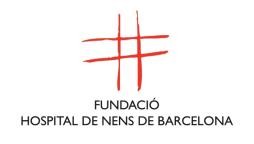 Datos personalesPacienteNombre y apellidos 	F. nacimiento    	Persona solicitanteNombre y apellidos 			DNI:	 Teléfono de contacto 		E-mail:		 Relación con el paciente	(Ver documentación necesaria para el trámite de dicha solicitud)¿El solicitante tiene la Patria Potestad del menor?	 Motivo de solicitudDocumentación solicitadaInformes(La petición de informes a los profesionales tendrá un coste de 30 euros y se solicitará al servicio con posterioridad a la recepción de dicha solicitud y copia del comprobante bancario. (Núm. de cuenta: ES24 2100 3288 3225 0000 4618). En el comprobante bancario será imprescindible reflejar el nombre del servicio y del paciente.)La documentación que solicita el paciente es: 	 Del servicio (FHNB) de: 	    Documentación necesaria para tramitar la solicitudEn el momento de realizar la solicitud, el solicitante deberá aportar la siguiente documentación:Entrega de documentación solicitadaEl plazo máximo de entrega de la documentación solicitada será de 30 días a contar desde la entrega de la solicitud, y comprobante bancario (en caso de informes). Padre / Madre(pacientes menores de 16 años)Fotocopia DNI / Pasaporte del solicitante.Fotocopia DNI / Pasaporte del paciente.(en caso de no tener DNI/Pasaporte será necesario adjuntar fotocopia del libro de familia)Solicitud y comprobante de pago bancario, (30€) en caso de informe, indicando el nombre del paciente y del servicio.Paciente(pacientes mayores de 16 años)-  Fotocopia DNI / PasaporteSolicitud y comprobante de pago bancario, (30€) en caso de informe, indicando el nombre del paciente y del servicio.Tutor legal(pacientes menores de 16 años)Fotocopia del documento acreditativo de la designación judicial del tutorFotocopia DNI / Pasaporte del tutor legal.Fotocopia DNI / Pasaporte del tuteladoSolicitud y comprobante de pago bancario, (30€) en caso de informe, indicando el nombre del paciente y del servicio.